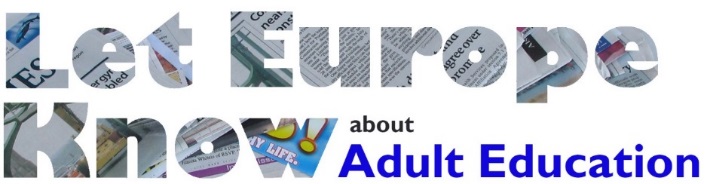 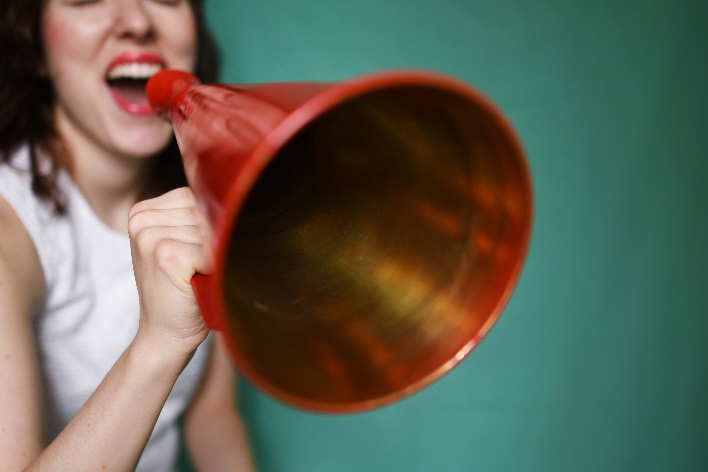 Simulation GameDevelopment of a regional project and network to push basic skills like literacy and numeracyORLet them know about Basic SkillsSetting up a network and developing a communication/PR strategy to inform people about by: 
Wilfried Frei, Bianca Friesenbichler | CONEDU (AT), 
Dr Michael Sommer | Akademie Klausenhof (GER)

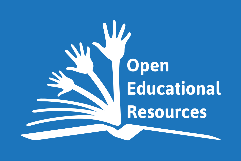 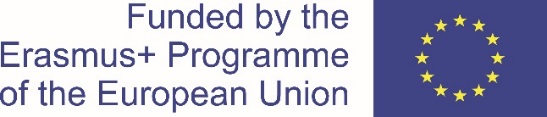 OER – Open Educational Resource. Creative Commons License Licensed under a Creative Commons Attribution-Share Alike 4.0 International License. You are free to: Share — copy and redistribute the material in any medium or format. Adapt — remix, transform, and build upon the material for any purpose, even commercially.  The licensor cannot revoke these freedoms as long as you follow the license terms. Under the following terms: Attribution — You must give appropriate credit, provide a link to the license, and indicate if changes were made. You may do so in any reasonable manner, but not in any way that suggests the licensor endorses you or your use.  Information ShareAlike — If you remix, transform, or build upon the material, you must distribute your contributions under the same license as the original.  No additional restrictions — You may not apply legal terms or technological measures that legally restrict others from doing anything the license permits. Product (IO 1) of the project ‘Let Europe Know about Adult Education’ (LEK-AE) funded by Erasmus+ / strategic partnership, 2015-1-DE02-KA204-002327. This project has been funded with support from the European.
Responsible: Katholische Erwachsenenbildung Deutschland e.V., Katholische Erwachsenenbildung Deutschland –Bundesarbeitsgemeinschaft e.V.,  Rheinweg 34,  53113 Bonn
Partners: Akademie Klausenhof gGmbH (Germany), Dansk Folkeoplysnings Samråd (Denmark), Kansanvalistusseura (Finland), Caixa de Mitos Lda (Portugal), Asociatia EUROED (Romania), European Association for the Education of Adults EAEA (Belgium), CONEDU - Verein für Bildungsforschung und -medien (Austria), Nordic Network for Adult Learning (Norway), Vrije Universiteit Brussel (Belgium)
Contact: sommer@akademie-klausenhof.de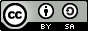 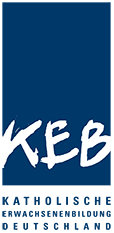 General introduction on Simulation GamesA Simulation Game is a method which simulates and simplifies a complex real-life situation and its processes in a role play. The aim of a simulation game is to give the participants an insight into the problems and relations of a real-life situation. They should be encouraged to take different points of view and to reflect their own decisions and actions. Furthermore, simulation games provide a secure setting for participants to try out how to act or react in a new role and to reflect the consequences of their behavior. Simulations are often used in business education and training and as well in political education.Objectives and possible effects of Simulation GamesBy playing a simulation game, participants learn to deal with internal and external factors that influence the success of a project. They train holistic and integrated thinking and acting. Theoretical knowledge can be expanded and enriched by practical application. Thus, simulation games offer a high level transfer of learning by experience. Participants receive a profile of their role, information on the process of the simulation game and information on specific interests and positions concerning the situation. They are asked to represent the interests of their role and to assume responsibility for the virtual institution, network or project during the game. This means that they need to make decisions, take leadership positions, lead teams, cooperate with project or network partners or compete with other institutions. Thus, the participants determine the results of the simulation game themselves. Simulation games are open, creative and self-regulated processes of learning.According to Ute Warm (1981), role games and simulation games can particularly affect the following points: By free improvising during the simulation game, flexibility and creativity are promoted.Already existing knowledge comes to the surface or can be increased.Problem solving abilities can be increased. Language abilities can be increased.The motivation and the interest in the topic of the simulation game can be increased.Opinions can change during the course of the simulation game.Attitudes can change during the course of the simulation game. Self-confident behavior can be developed or increased.Organization and typical process of the Simulation GameTo perform the simulation game successfully, the trainer should prepare it carefully, be consistent during the game itself and analyze the game precisely after it’s played. When planning a simulation game, it is important to consider the participants’ personal backgrounds as well as their experience and prior knowledge of the topic. It is helpful if the trainer already has experience with simulation games as a player or a participant. In general, he or she should be a supporter of playful approaches in order to motivate the participants.Preparation phaseTo be able to work on the situation of the simulation game, it is necessary to get some general information about the game’s starting point. The trainer describes the initial situation and sketches the specific positions, functions and roles of the different groups that belong to the situation. Then, the participants become familiar with their role and institution they represent. Which is the starting position, which functions and positions are taken, which competences exist among the group and what is the task? Then, they try to identify themselves with their role, to develop a point of view and to find possible solution strategies.Acting phaseThe heart of the simulation game is the performance of the game itself. Now, different groups get together and interests might collide. They analyze the situation and make decisions what is to do and how they want to act. They interact with each other and meet decisions to reach their objective.During the game, the trainer can use different pre-arranged tasks to stimulate the discussions. Some of them are urgent und force the participants to come to a decision immediately, others change the setting (e.g. some persons are asked to take part in the discussion while others are appointed as observers). Furthermore, the trainer should answer questions of the players, observe the group dynamics, and ensure a trouble-free process. If individual feelings are hurt, people are disparaged or conflicts arise between groups, the trainer should intervene and try to balance the situation. At critical points he or she can lead/facilitate through asking questions. Furthermore, he or she should make sure that the roles are taken seriously as well as with a sense of humor, in a playful manner. Evaluation phaseAn important phase of a simulation game is the evaluation and reflection of the game itself. First, participants talk about their individual experiences and new findings throughout the game. This is followed by an evaluation with regards to the content of the simulation game, which can be connected to theoretical knowledge. Then, participants discuss how the situation and the actions, conflicts and solutions of the simulation game can be transferred to reality and what are the probable conditions of success, barriers and stumbling blocks. Framework of the LEK Basic Skills SimulationUse: for a highly intense and practical training, in addition to the seminar according to the curriculumRequirements: participation in the seminar (at least some modules)Duration: adaptable from 3 hours up to 1 dayParticipants: up to 20Setting up the simulationThis simulation has been designed as an add-on to a seminar following the LEK-Curriculum. Still its use is not limited to this context. A group of experienced adult educators, communication officers, PR-agents , journalists etc. may use it as well to get deeper insights into the planning of a communication campaign in Adult Education and learn from each other.The simulation itself can be done as a sequence of three hours as well as a training of one or even two days. The more time you have, the higher you may set your goals. Decide for objectives and choose a set of rolesBasic level: Participants play a limited set of roles they can easily identify with. They plan for writing an article or press release on basic skills.Advanced level: Participants play a set of well known roles and add some of relevant stakeholders they are not used to work with. Together they talk about the necessity of a campaign on fostering bacis skills trainings, involving stakeholders that are not from the AE sectorPro level: Participants take over a variety of roles and develop of a network of stakeholders of basic skills training, that are intending to plan for a conference and several communication activitiesDefine the taskRead the task description further down in this document and adapt the task to the objectives that you have chosen to work on. We give no specific advice for this as it is necessary to reflext on the specific situation and framework in which you are going to apply the simulation. Consider time, experience and competences of participants etc. Plan for the evaluation/debriefingA lot of learnings can evolve from performing this simulation. Safe enough spare time for a debriefing and evaluation. Help everyone involved to switch from the role they played back to the person they are. This is especially necessary in cases when conflicts did occure during the simulation. Ask questions that are helping everyone to reflect on the experience that was just being made: How was it? What kind of progress did we make? Were there new aspects that occurred? What can we learn from this (e.g. ideas we can use in practice or habits we would better avoid)? Etc.Think of using a “back-home” method to foster transferPlayer groups and roles of individualsBelow you can find a set of roles: there are different institutions, each consisting of different persons with a different area of responsibility. By using many or even all of them, you may create a simulation with multi-level complexity.Which of the roles are chosen, depends on the number of participants and the specific task of the game. Roles of single persons/positions as well as complete institutions with their different positions can be left out. We suggest you to not create a too complex situation and roleplay, as this can cause a situation, where the playful character might take over the professional objective of working on a communication campaign for literacy. Tasks for the gameAfter the participants have been introduced to their institution and position/person, the game can start. In general, every institution of the game is interested in promoting literacy/basic education and wants to promote this topic. Idea 1: ConferenceThe first task for the participants is to plan for a conference on adult literacy. The participants should agree on the aim of the conference, the target groups and the specific topics. The second taks is writing press releases or articles to announce the conference.The third task is that every institution has to present a concept at the conference. This can be done in forms of e.g. a speech, a poster presentation, a press release or an article. Idea 2: CampaignThe task for the participants is to organize a communication campaign on basic education/literacy for adults. The aim is to make the topic more visible in public and to call attention to politicians. Therefore, participants are asked to think about how they could reach the goal by publishing different kind of media and making PR.Each institution reacts on the presentations of the others and looks for opportunities to cooperate with the others. But the interests of different individuals within the institution can diverge a bit from each other, because the perspectives are different. Also, the specific perspectives of the individual institutions differ from each other. Nevertheless, the aim is to promote the topic, not to assert the “own” interests.  Questions for the evaluation phaseRole plays can be very intense, because players might really get into their role and actually feel like the person they are representing. All the conflicts that appear during the game, and even insults might feel real for them. Therefore, it is important to help participants to step out of their role after the game is over. They need to change their perspective and take a look on what happened in the game from a meta level. Rituals or movements are helpful for this. E.g. participants can use another room or at least another part of the room for the evaluation of the game. The setting should be changed, too, e.g. the arrangement of tables and chairs. Then, the participants should be asked about their immediate impressions, feelings, experiences and new findings by the game. How do they feel now? What was easy and nice? What was difficult and just felt bad?This game simulated a realistic situation that could actually happen in real life. Therefore, it is important to transfer the learnings to reality. In what ways could a real situation be similar? What would not work in reality like it did in the game, what would? Could there be any other external factors that play a role in planning such a campaign? How could one deal with them? What are probable conditions of success of such a campaign in reality? What are barriers and stumbling blocks?Moderators’ tasks and behaviourIt is important to prepare the framework of the game very well. This includes preparing the rooms where the game is played, the material which is needed (e.g. the role descriptions) etc. The roles that are described in the curriculum should be specified according to regional particularities. Furthermore, the moderator should prepare background information on the topic with local references, that helps participants to understand the situation in their country. Some of the roles can be left out if there are fewer participants. It is also possible to form groups first, whereby each group plays an institution, and the institutions assign their different tasks within the group. So, e.g. if there is a group of three persons that plays an institution with 5 described roles, one person can play more than one role. At the very beginning of the simulation game, the moderator should instruct the game very clearly and precisely. As participants work in groups all over the game, substantial interaction processes take place in groups. Thus, all instructions that help groups to get capable of acting quickly and to deal with processes of group dynamics are helpful. E.g. the moderator can encourage the groups to choose persons for specific tasks of groups: a group speaker, a minute keeper, etc.After the instruction, the moderator withdraws from the game as far as possible, so that the participants can tune in to their roles and act autonomously without interruptions. But it is helpful if the moderator moves from group to group, observes the group dynamics and gives some advice if necessary. Material description of the different roles (in this document)background information about the town/region (structure, statistics, needs... – to be researched by the moderator/trainer)background information about basic skills and basic education in the country and if available in the town/region (needs to be researched by the moderator/trainer)if you find this helpful: “real” interviews with experts on basics skills (e.g. online videos, available on YouTube) (needs to be researched by the moderator/trainer)institutionposition/personpersonality, competencies, tasks and attitudesadult education centerliteracy/numeracy/basic education trainerloves his/her work, is communicative and heedfulknows the learners very well (the competencies they have and often are not seen; the shame they feel in a world in which the written word is so important; the difficulties in finding a job; not being respected because of literacy deficits...)works under precarious conditions (low wage, preparation time is not paid...)has a good network with other trainersadult education centereducational manager/planner of the education programis well structured and a bit reservedliteracy/numeracy/basic education is part of the program since many years (funded by the employment service)is responsible for the educational program of the education centerdesigns the educational program with the aim to be fully bookedadult education centerquality manageris inspirable and a bit impulsivechecks and increases the quality of the educational offersdevelops quality standardswants to have satisfied customerswants to have satisfied staff members who make an effort for high qualitywants the education center to have a good reputationadult education centercontrolleris rational and very focussedtakes care of the relation between costs and earnings wants the education center to run profitablysees the education center as an economic companyadult education centerstaff member of public relations departmentis easily distractedsupports the good image of the education center wants to increase the popularity of the education centeris an expert in Public Relationshas good writing skillsenterpriserecruiter/human resourcestakes things easywrites the job advertisementsscreens application documentsconducts job interviewsevaluates competencies, skills, qualities of applicantsenterprisedepartment headis very busy and a bit pressingleads the departmentconducts job interviews together with the recruiterknows exactly which competencies are necessary for free jobs in the departmententerprisemanageris a free thinker and a bit chaoticworks at the highest level of managementis responsible for the image, the guiding principles and the mission statement of the enterprisewants to give the enterprise the image of an enterprise that cares about social topicsenterprisecontrolleris clear and a bit coolis responsible for the development, management, and financial/budget control of the enterprisedraws up and monitors the budget, draws up forecasts, and calculations of efficiencyanalyzes the processes of the enterprise, analyzes its strengths and weaknesses, develops measures for process optimizingenterprisestaff member of public relations departmentis creative and spiritedsupports the good image of the enterprisewants to increase the publicity of the enterpriseis an expert in Public Relationshas good writing skillsmunicipalitymayoris power-conscious and a bit old-fashionedfocuses on the development of the whole town/regionis not an expert in literacy/numeracy/basic education, but is aware of the difficulties of integrating people with lower basic skills into the labor marketmakes final decisions of current priorities of the town (and appropriate budgetary allocation)municipalityhead of social services departmentis a bit overloadedorganizes lots of social projectshas to raise funds for the social projectsis an expert when it comes to the multilayer problem of  literacy/numeracy/basic educationmunicipalitystaff member of public relations departmentis cheeky and a bit chaoticpromotes the town in generalis an expert in Public Relationshas good writing skillslocal presseditor-in-chiefis a bit authoritarian and not keen to debateis responsible for the composition of the journalhas to observe the development of the readershiplocal pressjournalistis adventurous and cheerfulworks as a freelancer for the journalis very interested in social problems and solutionshas experience with educational topicshas good writing skills and experience as a journalist(migrants) self-organizationvolunteeris politically active and motivatedhas an immigration backgroundis unemployed at the momenthas quite good oral language competencies in the language of the country, but has problems with reading and writing in this languagehas good language competencies in first languageis sometimes ashamed if e.g. a ticket machine cannot be operated because the instructions cannot be read(migrants) self-organizationcoordinator of the organizationis balancing and keeps the oversightwants to help all members of the self-organizationwants to sensitize the public for the competencies and the problems of people with basic education needskeeps the organization running (heading for funding...)has an immigration backgroundhas lived in the country for many yearshas good language skills in the language of the country(migrants) self-organizationstaff member responsible for public relationsis keen to debate and extrovertpromotes the self-organization and the topichas high language competencesis not personally affected by the topicis employed by the self-organizationis a native speakerFunding authority (federal ministry of education and/or social affairs)staff member responsible for literacy/numeracy/basic educationis appreciative and responsiblehas a broad overview over all the projects funded by the federal ministryknows the field of literacy/numeracy/basic educationknows the relevant stakeholders in the fieldFunding authority (federal ministry of education and/or social affairs)staff member responsible for funding in generalis responsible, bureaucratic and introvertis responsible for the framework for funding conditions in generalwants to prevent misuse of subsidiesis a link to co-funding institutionsUniversityprofessoris thoughtful and acts consideredcoordinates different research projectscoordinates a project by the university concerning literacy/numeracy/basic educationUniversitypostgraduateis curious and spontaneouswrites his/her dissertation within the research project of the professorliteracy/numeracy/basic education is the topic of the dissertationconducts an empirical study on basic education in the regionis used to write in a scientific languageRandom unexpected eventsIf the moderator of the game sees that the game is stuck, an intervention caused by “random unexpected events” might help to boost the game dynamics and keep the simulation going. These events can be written on cards and be distributed by the moderator during the simulation. This method is a back-up tool for moderators. If the group is active and drive dynamics on its own, there is no need to use them Events can be: The new PIAAC-survey on the competences of adults will be published tomorrow. Experts expect a higher number of persons with literacy needs than last time.A new national policy paper on economy and education is published, which contains benchmarks for the employment rate: the rate should increase 5 percentage points until 20XX.The story of Anne or a sequence of a film about adult persons, who are not able to read and comprehend texts: a woman, who attended a special needs school as a child, because her parents did not care about her…A member of the government posted on Twitter about a press information he/she had released, saying that analphabetism was a problem that has to be tackled at school. Due to necessary budget cuts the funding for campaigns and education for illiterate adults are going to be cut half by next year.It seems that two or more actors in the role play (named by moderator) recently had a conflict on an issue that is relevant for the simulation. The moderator comes up to each of them and informs them that “When it comes to this topic, X/Y (opponent) is thinking totally opposite to your opinion. Feel free to discuss this with him/her”.